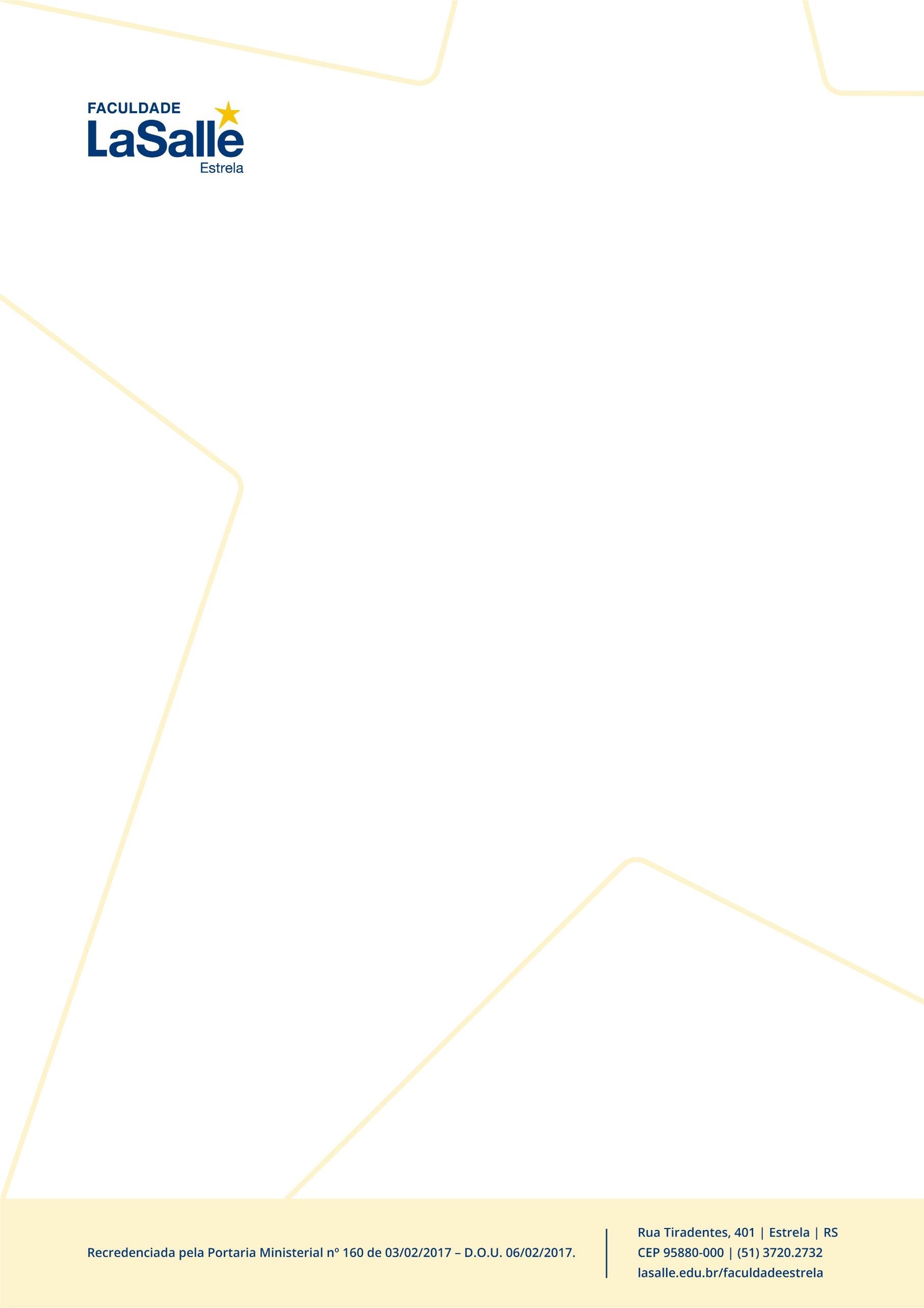 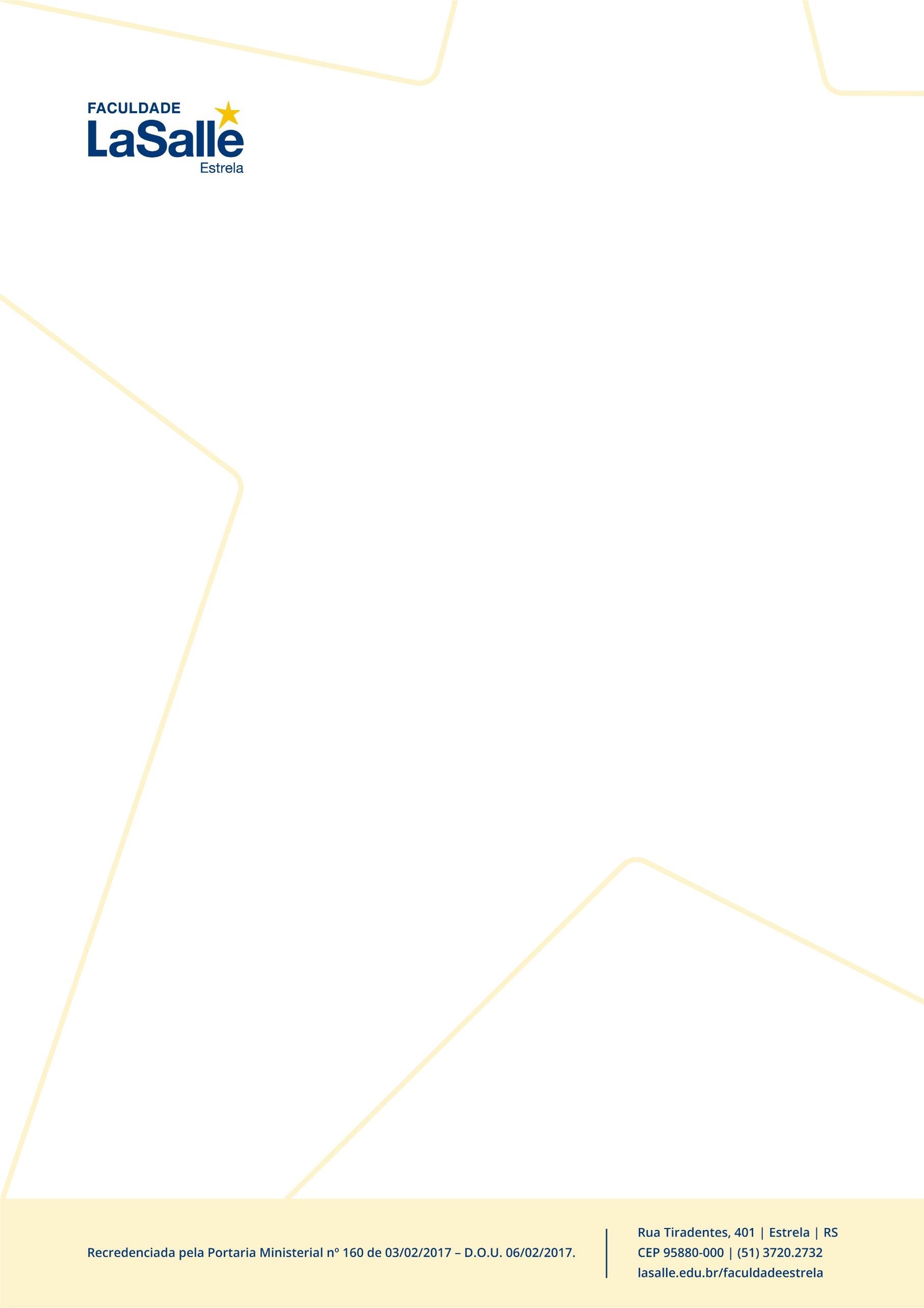 CURSO:  	TÍTULO DO TRABALHONome do AlunoTrabalho	da	Disciplina 	,	do	Curso 	 da Faculdade La Salle – Estrela.Professor:ESTRELA ANO